OŠ Col2. razred  Pouk na daljavo – Učno gradivo in navodila za učenceUčiteljica Tina Scozzaiemail: tina.scozzai@guest.arnes.siDoločene učne vsebine si lahko pogledate na spodnjem spletnem naslovu.https://www.lilibi.si/https://interaktivne-vaje.si/02_osnova/predmeti_meni/matematika_meni_1_5.htmlPonedeljek, 11.5. 2020SLJ/SLJ: Pravljica v berilu na strani 120, 121, 122Lawrence Schimel: Boš bral knjigo z mano?Danes boš prebral pravljico o fantku, ki je že znal sam brati, toda branje je hotel deliti še s kom. Najprej naj ti pravljico preberejo starši. Potem samostojno na glas preberi pravljico. Nato ustno odgovori na spodnja vprašanja:Zakaj je Tonček želel brati skupaj z nekom?Kdo vse ni imel časa za skupno branje? Kaj je potem naredil Tonček?Zakaj starega moža ni prosil, da bi bral z njim?Kako sta stari mož in Tonček postala prijatelja?Ali ti doma še kdo bere? Kaj pa ti, bereš komu na glas?MAT: Seštevam do 100Danes bomo ponovili seštevanje do 100. V zvezek napiši naslov vaja in reši spodnje račune. Besedilni nalogi prepiši in izračunaj.34 + 50 =                                       70 + 27 =61 + 20 =                                       30 + 33 =11 + 23 =                                       44 + 34 =25 + 31 =                                       34 + 25 =Maša ima 24 zajčkov, soseda Pika pa 11.Koliko zajčkov imata obe skupaj?Nace ima 26 avtomobilčkov, njegov sošolec Nino pa 41.Koliko avtomobilčkov imata oba skupaj?SPO: Skrbim za zdravjeV prejšnji uri si se s starši pogovarjal o tem, kako skrbimo za naše zdravje. V tabeli beležiš kaj vse, tekom posameznega dne, storiš za svoje zdravje. Izvedel si, da je prav, če na dan zaužijemo 5 obrokov hrane. Pa je vseeno kakšno hrano vnašamo v naše telo? V DZ na strani 85 si preberi besedilo o zdravi prehrani.Pogovori se s straši: Kaj je zdrava prehrana? Razloži katerih pet obrokov je potrebno pojesti. Kaj pomeni raznovrstna hrana? Kaj pomeni, da poješ toliko, kolikor porabiš? Kdaj porabiš več kalorij: če si bolj ali če si manj aktiven? Kaj to pomeni, da ješ hrano, ki ni presladka? Naštejte nekaj primerov.Oglej si slike obrokov. Poimenuj hrano.Slika piramidePreberi besedilo pod piramido. Razložimo: dno piramide, vrh piramide. Preberi besede ob piramidi in naštej živila. Kaj naj bi v naš jedilnik pogosteje vključili in kaj bolj poredko?Za naše zdravje sta pomembna tudi tekočina in gibanje? Zakaj?Pomemben je tudi naš odnos do hrane in kultura prehranjevanja. Kakšno je, po tvojem mnenju, pravilno vedenje za mizo?Pripravi mizo za današnje kosilo. GUM: Mali potepuhDanes se bomo naučili pesmico o malem, navihanem potepuhu.  Pesmico si najprej preberi, potem pa večkrat poslušaj posnetek na spodnji povezavi in se jo navadi zapeti.Najprej klikni na spodnjo povezavo in poslušaj skladbo, ki jo je napisal W.A. Mozarthttps://www.youtube.com/watch?v=koZBaEQSuuM Na njegovo skladbo je Jože Humer napisal pesem in jo poimenoval Mali potepuh. Pesmico se nauči zapeti na pamet. MALI POTEPUH PREBUDIL SE JE RANO SOSEDOV BOSOPET, 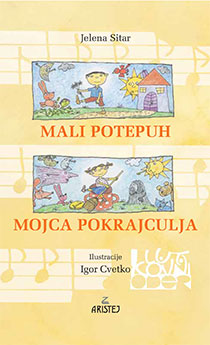 POLJUBIL JE ŠE MAMO IN MAHNIL JO JE V SVET. CVETLICE JE NABIRAL, SINICE JE PLAŠIL, MALINE JE OBIRAL, ZA ZAJCI SE PODIL. A, GLEJ, ŠE V TISTI NOČI PRITEKEL JE NAZAJ, TJA V MAMINO NAROČJE, PREPLAŠEN, DA JE KAJ. TAKO JE REKEL SOSED, DA V SVET BO ŽE ŠE ŠEL; A MAMICO DA SVOJO BO VEDNO S SABO VZEL. Pesmico najdeš na spodnji povezavi v izvedbi Melite Osojnik. https://youtu.be/kgUHO3uAG44